Об утверждении СанПиН 2.4.2.3286-15 "Санитарно-эпидемиологические требования к условиям и организации обучения и воспитания в организациях, осуществляющих образовательную деятельность по адаптированным основным общеобразовательным программам для обучающихся с ограниченными возможностями здоровья"
ГЛАВНЫЙ ГОСУДАРСТВЕННЫЙ САНИТАРНЫЙ ВРАЧ РОССИЙСКОЙ ФЕДЕРАЦИИПОСТАНОВЛЕНИЕот 10 июля 2015 года N 26Об утверждении СанПиН 2.4.2.3286-15 "Санитарно-эпидемиологические требования к условиям и организации обучения и воспитания в организациях, осуществляющих образовательную деятельность по адаптированным основным общеобразовательным программам для обучающихся с ограниченными возможностями здоровья"

В соответствии с Федеральным законом от 30.03.99 N 52-ФЗ "О санитарно-эпидемиологическом благополучии населения" (Собрание законодательства Российской Федерации, 1999, N 14, ст.1650; 2002, N 1 (ч.1), ст.2; 2003, N 2, ст.167; N 27 (ч.1), ст.2700; 2004, N 35, ст.3607; 2005, N 19, ст.1752; 2006, N 1, ст.10; N 52 (ч.1), ст.5498; 2007, N 1 (ч.1) ст.21; ст.29; N 27, ст.3213; N 46, ст.5554; N 49, ст.6070; 2008, N 24, ст.2801; N 29 (ч.1), ст.3418; N 30 (ч.2), ст.3616; N 44, ст.4984; N 52 (ч.1), ст.6223; 2009, N 1, ст.17; 2010, N 40, ст.4969; 2011, N 1, ст.6; N 30 (ч.1), ст.4563, ст.4590, ст.4591, ст.4596; N 50, ст.7359; 2012, N 24, ст.3069; N 26, ст.3446; 2013, N 27, ст.3477; N 30 (ч.1), ст.4079; N 48, ст.6165; 2014, N 26 (ч.1), ст.3366, ст.3377; 2015, N 1 (часть I), ст.11) и постановлением Правительства Российской Федерации от 24.07.2000 N 554 "Об утверждении Положения о государственной санитарно-эпидемиологической службе Российской Федерации и Положения о государственном санитарно-эпидемиологическом нормировании" (Собрание законодательства Российской Федерации, 2000, N 31, ст.3295; 2004, N 8, ст.663; 2004, N 47, ст.4666; 2005, N 39, ст.3953) 

постановляю:
1. Утвердить санитарно-эпидемиологические правила и нормативы СанПиН 2.4.2.3286-15 "Санитарно-эпидемиологические требования к условиям и организации обучения и воспитания в организациях, осуществляющих образовательную деятельность по адаптированным основным общеобразовательным программам для обучающихся с ограниченными возможностями здоровья" (.2. Ввести в действие санитарно-эпидемиологические правила и нормативы СанПиН 2.4.2.3286-15 "Санитарно-эпидемиологические требования к условиям и организации обучения и воспитания в организациях, осуществляющих образовательную деятельность по адаптированным основным общеобразовательным программам для обучающихся с ограниченными возможностями здоровья" с 01.09.2016.

А.Ю.Попова 

Зарегистрировано
в Министерстве юстиции
Российской Федерации
14 августа 2015 года,
регистрационный N 38528
Приложение. СанПиН 2.4.2.3286-15 "Санитарно-эпидемиологические требования к условиям и организации обучения и воспитания в организациях, осуществляющих образовательную деятельность по адаптированным основным общеобразовательным программам для ...Приложение

УТВЕРЖДЕНЫ
постановлением
Главного государственного
санитарного врача
Российской Федерации
от 10 июля 2015 года N 26     
Санитарно-эпидемиологические требования к условиям и организации обучения и воспитания в организациях, осуществляющих образовательную деятельность по адаптированным основным общеобразовательным программам для обучающихся с ограниченными возможностями здоровья           
Санитарно-эпидемиологические правила и нормативы СанПиН 2.4.2.3286-15 I. Общие положения и область применения1.1. Настоящие санитарно-эпидемиологические правила и нормативы (далее - санитарные правила) направлены на охрану здоровья детей с ограниченными возможностями здоровья в период пребывания их в организациях, осуществляющих образовательную деятельность по адаптированным основным общеобразовательным программам для обучающихся с ограниченными возможностями здоровья (далее - обучающиеся с ОВЗ).

Санитарные правила распространяются на организации, осуществляющие образовательную деятельность по адаптированным основным общеобразовательным программам для обучающихся с ОВЗ (далее - организации для обучающихся с ОВЗ) с дневным или круглосуточным (круглогодичным) пребыванием в них обучающихся с ОВЗ, а также распространяются на отдельные классы и/или группы для обучающихся с ОВЗ, в том числе группы продленного дня, организованные в образовательных организациях.
1.2. Санитарные правила устанавливают санитарно-эпидемиологические требования к:

- условиям размещения организации для обучающихся с ОВЗ;

- оборудованию и содержанию территории организации;

- зданию и оборудованию помещений;

- воздушно-тепловому режиму;

- естественному и искусственному освещению;

- водоснабжению и канализации;

- организации образовательной деятельности и режиму дня;

- условиям проживания обучающихся с ОВЗ в организации;

- организации питания;

- организации медицинского обслуживания обучающихся с ОВЗ;

- санитарному состоянию и содержанию помещений;

- прохождению профилактических медицинских осмотров, гигиенического воспитания и обучения, личной гигиене персонала.
1.3. Санитарные правила распространяются на действующие, проектируемые, строящиеся и реконструируемые организации для обучающихся с ОВЗ независимо от типа организационно-правовых форм и форм собственности.

Ранее построенные здания организаций для обучающихся с ОВЗ, а также здания, приспособленные для обучающихся с ОВЗ, эксплуатируются в соответствии с проектами, по которым они были построены.
1.4. Настоящие санитарные правила являются обязательными для исполнения всеми гражданами, юридическими лицами и индивидуальными предпринимателями, деятельность которых связана с проектированием, строительством, реконструкцией и эксплуатацией организаций для обучающихся с ОВЗ.
1.5. При реализации в организациях для обучающихся с ОВЗ адаптированных образовательных программ дошкольного образования для детей с ОВЗ должны соблюдаться санитарно-эпидемиологические требования к устройству, содержанию и организации режима работы дошкольных образовательных организаций.
________________
Санитарные правила СанПиН 2.4.1.3049-13 "Санитарно-эпидемиологические требования к устройству, содержанию и организации режима работы дошкольных образовательных организаций" (утверждены постановлением Главного государственного санитарного врача Российской Федерации от 15.05.2013, N 26, зарегистрированным Минюстом России 29.05.2013, регистрационный N 28564).


При создании дошкольных образовательных организаций для детей с ОВЗ, рекомендуется предусматривать единый комплекс учреждений (детский сад-школа) на одном участке с размещением каждого из этих учреждений в отдельном здании или блоке.
1.6. Контроль за выполнением настоящих санитарных правил осуществляется в соответствии с законодательством Российской Федерации органами, уполномоченными на осуществление федерального государственного санитарно-эпидемиологического надзора.

II. Требования к размещению организации для обучающихся с ОВЗ2.1. Организации для обучающихся с ОВЗ размещаются вблизи лесных, лесопарковых зон на обособленных земельных участках или на внутриквартальных территориях жилых микрорайонов, за пределами санитарно-защитных зон предприятий, сооружений и иных объектов и на расстояниях, обеспечивающих нормативные уровни шума и загрязнения атмосферного воздуха для территории жилой застройки.

Для обеспечения нормативных уровней инсоляции и естественного освещения помещений при размещении зданий организаций для обучающихся с ОВЗ должны соблюдаться санитарные разрывы от жилых и общественных зданий, в соответствии с требованиями, установленными санитарными правилами.
________________
Санитарные правила СанПиН 2.2.1/2.1.1.1076-01 "Гигиенические требования к инсоляции и солнцезащите помещений жилых и общественных зданий и территорий" (утверждены постановлением Главного государственного санитарного врача Российской Федерации от 25.10.2001 N 29, зарегистрированным Минюстом России 12.11.2001, регистрационный N 3026).

2.2. Пешеходный подход обучающихся с ОВЗ от транспортной остановки до здания организации для обучающихся с ОВЗ должен быть не более 500 м.

Допускается подвоз обучающихся с ОВЗ транспортом, оборудованным для перевозки детей с ОВЗ.
2.3. Через территорию организаций для обучающихся с ОВЗ не должны проходить магистральные инженерные коммуникации - водоснабжения, канализации, теплоснабжения, энергоснабжения.
2.4. Для предупреждения затопления и загрязнения территории обеспечивается отвод паводковых и ливневых вод.

III. Требования к оборудованию и содержанию территории3.1. Территория организации для обучающихся с ОВЗ должна быть благоустроена, озеленена и ограждена.

При озеленении не допускается использование ядовитых и колючих растений. Зеленые насаждения (деревья, кустарники) не должны снижать естественную освещенность в помещениях для пребывания детей.
3.2. Территория должна иметь наружное электрическое освещение. Уровень искусственной освещенности во время пребывания детей на территории должен быть не менее 10 лк на уровне земли в темное время суток, для слабовидящих детей - не менее 40 лк.
3.3. На территории строящихся зданий организаций для обучающихся с ОВЗ предусматриваются мероприятия по созданию доступной (безбарьерной) среды.

На территории вновь строящихся и реконструируемых зданий организации для обучающихся с ОВЗ оборудуется место стоянки автотранспортных средств, предназначенных для перевозки обучающихся.
3.4. На территории организаций для обучающихся с ОВЗ оборудуются физкультурно-спортивная и хозяйственная зоны, площадки для подвижных игр и отдыха.

Допускается выделение учебно-опытной зоны.
3.5. Зона отдыха оснащается игровым и спортивным оборудованием в соответствии с росто-возрастными особенностями детей. Площадки для подвижных игр детей оборудуются малыми архитектурными формами, площадки для отдыха - навесами, скамейками, столами. Допускается устанавливать сборно-разборные навесы, беседки.
3.6. Покрытие площадок для подвижных игр должно быть хорошо дренирующим и беспыльным. Допускается выполнение покрытия площадок строительными материалами, безвредными для здоровья детей.

Для хранения колясок, санок, велосипедов, игрушек, используемых на территории, оборудуется специальное помещение или место.
3.7. Физкультурно-спортивная зона размещается со стороны спортивного зала.

Оборудование физкультурно-спортивной зоны должно обеспечивать выполнение учебных программ по физической культуре, проведение секционных спортивных занятий и оздоровительных мероприятий и соответствовать росту и возрасту обучающихся.

Используемые в качестве покрытия физкультурно-спортивных площадок синтетические и полимерные материалы должны быть безвредными для здоровья человека.

Занятия на сырых площадках не проводятся.
3.8. На территории организации для обучающихся с ОВЗ предусматривается оборудование не менее двух въездов (основной и хозяйственный).
3.9. Хозяйственная зона располагается на границе земельного участка вдали от физкультурно-спортивной зоны и площадок зоны отдыха.

Хозяйственная зона располагается со стороны входа в производственные помещения столовой. На территории хозяйственной зоны допускается размещать: гараж, овощехранилище, складские помещения, места для сушки белья и выбивания ковровых изделий. При отсутствии теплофикации и централизованного водоснабжения на территории хозяйственной зоны могут размещаться котельная, сооружения водоснабжения.
3.10. В хозяйственной зоне на расстоянии не менее 20 м от здания оборудуется площадка для сбора мусора. На площадке с твердым покрытием устанавливаются контейнеры с крышками. Размеры площадки должны превышать площадь основания контейнеров. Допускается использование других специальных закрытых конструкций для сбора мусора и пищевых отходов, в том числе с размещением их на смежных с территорией контейнерных площадках жилой застройки.

Очистка мусоросборников производится при их заполнении на 2/3 объема.
3.11. Подходы к зданию, пути движения обучающихся с ОВЗ на участке не должны пересекаться с проездами для транспорта. Все проезды и подходы к зданию в пределах участка, дорожки к физкультурно-спортивной зоне, зонам отдыха и игровых площадок, хозяйственной зоне, хозяйственным постройкам, площадкам для мусоросборников оборудуются твердым покрытием.

Покрытие проездов, подходов и дорожек должно быть ровным, без выбоин и дефектов.
3.12. Не допускается сжигание мусора на территории организации для обучающихся с ОВЗ и в непосредственной близости от нее.
3.13. На территории участка проводится ежедневная уборка: утром за 1-2 часа до выхода детей на участок и в течение дня по мере необходимости.

В зимнее время очистка территории от снега (подходы к зданию, пути движения обучающихся, дорожки, площадки зоны отдыха и игр) проводится по мере необходимости, использование химических реагентов не допускается.
3.14. Песочницы в отсутствие детей закрываются крышками или полимерными пленками или другими защитными приспособлениями для защиты песка от загрязнений. При обнаружении возбудителей паразитарных и инфекционных болезней проводится внеочередная замена песка.

Ежегодно, в весенний период в песочницах проводится полная смена песка. Вновь завозимый песок должен соответствовать гигиеническим нормативам по паразитологическим, микробиологическим, санитарно-химическим, радиологическим показателям.
3.15. Уровни шума на территории и в помещениях организации для обучающихся с ОВЗ не должны превышать гигиенические нормативы для помещений жилых, общественных зданий и территории жилой застройки.
3.16. Расположение на территории построек и сооружений, функционально не связанных с организацией для обучающихся с ОВЗ не допускается.
3.17. Допускается использование спортивных сооружений, территории скверов, парков и других территорий, расположенных вблизи организации для обучающихся с ОВЗ и приспособленных для прогулок детей и занятий физкультурой.
3.18. В случае расположения организации для обучающихся с ОВЗ на эндемичной по клещевому энцефалиту территории, мероприятия по уничтожению клещей проводят до начала сезона их активности в соответствии с санитарными правилами по профилактике клещевого энцефалита.
________________
СП 3.1.3.2352-08 "Профилактика клещевого вирусного энцефалита", (утверждены постановлением Главного государственного санитарного врача Российской Федерации от 07.03.2008 N 19 зарегистрированным в Минюсте России 01.04.2008, регистрационный N 11446), изменениями внесенными постановлением Главного государственного санитарного врача Российской Федерации от 20.12.2013 N 69 зарегистрированным в Минюсте России 03.03.2014, регистрационный N 31476.IV. Требования к зданию и оборудованию помещений4.1. Вместимость организации для обучающихся с ОВЗ определяется заданием на проектирование.

Вместимость ранее построенных зданий не должна превышать проектную.
4.2. При размещении организации для обучающихся с ОВЗ в отдельных зданиях или блоках обеспечивается их соединение отапливаемыми переходами. Неотапливаемые переходы допускаются в III Б климатическом подрайоне и IV климатическом районе.
4.3. В целях сохранения воздушно-теплового режима в помещениях организации для обучающихся с ОВЗ, в зависимости от климатических районов, входы в здания должны быть оборудованы тамбурами или воздушными, воздушно-тепловыми завесами.
4.4. Не допускается размещать помещения для постоянного пребывания обучающихся с ОВЗ в подвальных и цокольных этажах зданий.
4.5. Для создания условий пребывания детей с ограниченными возможностями здоровья и детей-инвалидов в организациях для обучающихся с ОВЗ при строительстве и реконструкции предусматриваются мероприятия по созданию доступной (безбарьерной) среды, обеспечивающие свободное передвижение детей в зданиях и помещениях.

В зданиях предусматриваются специальные устройства с ограждающими конструкциями со всех сторон, разноуровневые перила, пандусы, лифты, обеспечивающие передвижение обучающихся внутри здания; специально оборудованные санузлы, достаточные по ширине входы в учебные и другие помещения, одноуровневые полы во всех помещениях, отсутствие порогов.
4.6. При строительстве и реконструкции зданий организации для обучающихся с ОВЗ гардеробы размещаются на первом этаже с обязательным оборудованием мест для каждого класса. Гардеробы оснащаются вешалками, крючками (шкафами с ячейками) для одежды и полками (ячейками) для обуви с учетом категории обучающихся и их росто-возрастных особенностей. При гардеробных предусматриваются скамейки.
4.7. Для тотально слепых обучающихся шкафы с ячейками для одежды и полки для обуви должны иметь маркировку, выполненную рельефно-точечным шрифтом, для обучающихся с остаточным зрением - сочетание двух маркировок: рельефно-точечной маркировки и рельефно-выпуклой маркировки, выполненной с использованием ярких контрастных цветов.
4.8. При одностороннем расположении учебных помещений ширина рекреаций должна составлять не менее 4 м, при двустороннем расположении классов - не менее 6 м; площадь рекреации - из расчета не менее 1,4 м на одного обучающегося с ОВЗ.

При проектировании зоны рекреации в виде зальных помещений площадь устанавливается из расчета 2 м на одного обучающегося.
4.9. Учебные помещения группируются в учебные секции для обучающихся 1-4 классов отдельно от учебных помещений для обучающихся 5-11 классов.
4.10. Учебные помещения для обучающихся начального общего, основного общего и среднего общего образования с нарушениями опорно-двигательного аппарата, слепых и слабовидящих, умственно-отсталых обучающихся рекомендуется размещать в составе жилого блока в пределах одного этажа.
4.11. Оборудование учебных помещений, рекреаций, учебно-производственных мастерских, отделка помещений, подбор учебной мебели (стулья, парты, столы или конторки) и ее расстановка в учебных помещениях, использование учебных досок должны соответствовать санитарно-эпидемиологическим требованиям к условиям и организации обучения в общеобразовательных организациях и требованиям настоящих санитарных правил.
________________
СанПиН 2.4.2.2821-10 "Санитарно-эпидемиологические требования к условиям и организации обучения в общеобразовательных учреждениях" (утверждены постановлением Главного государственного санитарного врача Российской Федерации от 29.12.2010 N 189, зарегистрированным Минюстом России 03.03.2011, регистрационный N 19993), с изменениями, внесенными постановлениями Главного государственного санитарного врача Российской Федерации: постановлением от 29.06.2011 N 85, зарегистрированным Минюстом России 15.12.2011, регистрационный N 22637; постановлением от 25.12.2013 N 72, зарегистрированным Минюстом России 27.03.2014, регистрационный N 31751).


Допускается по медицинским показаниям проводить обучение в спальнях при наличии специального оборудования и дополнительного искусственного освещения.
4.12. В учебных помещениях для обучающихся с нарушениями опорно-двигательного аппарата, а также при использовании обучающимися средств, обеспечивающих их передвижение, расстояние между рядами парт (столов, конторок) может быть увеличено.
4.13. Для обучающихся с нарушениями слуха допускается расстановка парт и столов полукругом вокруг стола педагога при стационарном их закреплении для установки звукоусиливающей аппаратуры, увеличение расстояния между столами и партами в каждом ряду, в связи с необходимостью индивидуальных занятий во время урока.
4.14. Для слепых и слабовидящих обучающихся парты (столы), независимо от их размера, устанавливаются ближе к преподавателю и классной доске.
4.15. Парты и столы обучающихся, страдающих светобоязнью, размещаются таким образом, чтобы не было прямого, раздражающего попадания света в глаза обучающихся.
4.16. При физкультурном зале оборудуются раздельные для мальчиков и девочек помещения раздевалок с душевыми и санитарными узлами. Для хранения спортивного инвентаря оборудуется отдельное помещение. В санитарных узлах устанавливаются раковины для мытья рук.
4.17. Площади и оборудование кабинетов информатики и других помещений, в которых используются персональные компьютеры, должны соответствовать гигиеническим требованиям к персональным электронно-вычислительным машинам и организации работы.
________________
СанПиН 2.2.2/2.4.1340-03 "Гигиенические требования к персональным электронно-вычислительным машинам и организации работы" (утверждены постановлением Главного государственного санитарного врача Российской Федерации от 03.06.2003 N 118, зарегистрированным Минюстом России 10.06.2003, регистрационный N 4673, с изменениями внесенными постановлениями Главного государственного санитарного врача Российской Федерации: постановлением от 25.04.2007 N 22 (зарегистрировано Минюстом России 07.06.2007, регистрационный N 9615), постановлением от 30.04.2010 N 48 (зарегистрировано Минюстом России 07.06.2010, регистрационный N 17481), постановлением от 03.09.2010 N 116 (зарегистрировано Минюстом России 18.10.2010, регистрационный N 18748).

4.18. Площадь и оборудование помещений для внеурочной деятельности, кружковых занятий должны соответствовать санитарно-эпидемиологическим требованиям, предъявляемым к организациям дополнительного образования детей в соответствии с профилем занятий.
________________
СанПиН 2.4.4.3172-14 "Санитарно-эпидемиологические требования к устройству, содержанию и организации режима работы образовательных организаций дополнительного образования детей" (утверждены постановлением Главного государственного санитарного врача Российской Федерации от 04.07.2014 N 41, зарегистрированным Минюстом России 20.08.2014, регистрационный N 33660).

4.19. При строительстве в зданиях организаций для обучающихся с ОВЗ бассейна (лечебного бассейна) чаша бассейна по периметру оборудуется поручнями.

При эксплуатации бассейна должны соблюдаться санитарно-эпидемиологические требования к устройству плавательных бассейнов, их эксплуатации, качеству воды плавательных бассейнов и контролю качества.
________________
СанПиН 2.1.2.1188-03 "Плавательные бассейны. Гигиенические требования к устройству, эксплуатации и качеству воды. Контроль качества" (утверждены постановлением Главного государственного санитарного врача Российской Федерации от 30.01.2003 N 4, зарегистрированным Минюстом России 14.02.2003, регистрационный N 4219).

4.20. Набор помещений для коррекционной работы определяется категорией обучающихся с ОВЗ, перечнем и объемом оказываемой психолого-педагогической, медицинской и социальной помощи.
4.21. Набор медицинских помещений определяется профилем общеобразовательной организации для обучающихся с ОВЗ, перечнем и объемом оказываемых медицинских услуг. Помещения медицинского назначения должны соответствовать санитарно-эпидемиологическим требования к организациям, осуществляющим медицинскую деятельность.
________________
СанПиН 2.1.3.2630-10 "Санитарно-эпидемиологические требования к организациям, осуществляющим медицинскую деятельность" (утверждены постановлением Главного государственного санитарного врача Российской Федерации от 18.05.2010 N 58, зарегистрированным Минюстом России 09.08.2010, регистрационный N 18094).

4.22. Санитарные узлы оборудуются раздельными для мальчиков и девочек из расчета: умывальными раковинами - 1 на 5 человек, унитазами - 2 на 15 девочек и 2 на 15 мальчиков, писсуарами - 1 на 15 мальчиков; кабиной гигиены девочек, оборудованной поддоном с гибким шлангом (биде) и умывальной раковиной.
4.23. Санитарные узлы оборудуются кабинами с дверями без запоров. Унитазы оборудуются сидениями или гигиеническими накладками, изготовленными из материалов, безвредных для здоровья, допускающих обработку моющими и дезинфекционными средствами.
4.24. В санитарных узлах устанавливаются педальные ведра, держатели для туалетной бумаги.
4.25. Для персонала предусматриваются отдельные санитарные узлы.
4.26. Умывальные раковины устанавливаются на высоте 0,5 м от пола до борта раковины для обучающихся с ОВЗ начального общего образования и на высоте 0,7-0,8 м от пола до борта раковины для обучающихся с ОВЗ основного общего и среднего общего образования.

Рядом с умывальными раковинами размещаются вешалки для индивидуальных полотенец. Мыло, туалетная бумага и полотенца должны быть в наличии постоянно.

Допускается использование электро- или бумажных полотенец.
4.27. При наличии в организации для обучающихся с ОВЗ интерната, помещения для проживания размещаются в отдельно стоящем здании или отдельном блоке здания по типу спальных секций или группируются с учебными помещениями по типу учебно-жилых ячеек, дифференцированных по возрастному принципу: для начального общего, основного общего и среднего общего образования.
4.27.1. Спальные помещения предусматриваются раздельными для мальчиков и девочек независимо от возраста.

Для проживающих девочек и мальчиков, обучающихся основного общего и среднего общего образования, рекомендуется располагать спальни в разных блоках или на разных этажах.
4.27.2. В помещениях, построенных и оборудованных по квартирному типу, для создания условий проживания обучающихся с ОВЗ по семейному принципу должны соблюдаться санитарно-эпидемиологические требования к устройству, содержанию и организации работы в организациях для детей-сирот и детей, оставшихся без попечения родителей.
________________
СанПиН 2.4.3259-15 "Санитарно-эпидемиологические требования к устройству, содержанию и организации режима работы организаций для детей-сирот и детей, оставшихся без попечения родителей" (утверждены постановлением Главного государственного санитарного врача Российской Федерации от 09.02.2015 N 8, зарегистрированным в Минюсте России 26.03.2015, регистрационный N 36571).

4.27.3. Набор и площади помещений для проживания обучающихся с ОВЗ определяется в соответствии с заданием на проектирование организации.
4.27.4. Количество мест в спальных комнатах предусматривается не более четырех.

Жилые комнаты (спальни) оборудуются стационарными кроватями с твердым ложем, прикроватными тумбочками, шкафами для хранения личных вещей (одежды и обуви), прикроватными ковриками. Допускается устанавливать столы и стулья.

Количество прикроватных тумбочек должно соответствовать числу проживающих.
4.27.5. Расстановка кроватей должна обеспечивать свободный проход между кроватями, кроватями и наружными стенами, кроватями и отопительными приборами.

Кровати должны соответствовать росто-возрастным особенностям обучающихся с ОВЗ.

Не допускается использование раскладных и трансформируемых (выдвижных, выкатных) кроватей.
4.27.6. Санитарные узлы в жилом блоке (здании) оборудуются раздельными для мальчиков и девочек из расчета: умывальными раковинами - 1 на 5 человек, ногомойками - 2 на 15 человек, унитазами - 2 на 15 девочек и 2 на 15 мальчиков, писсуарами - 1 на 15 мальчиков; кабиной гигиены девочек, оборудованной поддоном с гибким шлангом (биде) и умывальной раковиной.

Для персонала оборудуются отдельные санитарные узлы.
4.27.7. Санитарные узлы оборудуются кабинами с дверями без запоров. Унитазы оборудуются сидениями или гигиеническими накладками, изготовленными из материалов, безвредных для здоровья человека, допускающих обработку моющими и дезинфекционными средствами.
4.27.8. Санитарные узлы обеспечиваются педальными ведрами, держателями для туалетной бумаги.

Рядом с умывальными раковинами размещаются вешалки для индивидуальных полотенец. Допускается использовать электро- или бумажные полотенца. Мыло, туалетная бумага и полотенца должны быть в наличии постоянно.
4.27.9. Умывальные раковины устанавливаются на высоте 0,5 м от пола до борта раковины для обучающихся начального общего образования и на высоте 0,7-0,8 м от пола до борта раковины для обучающихся основного общего и среднего общего образования.
4.27.10. В жилой ячейке предусматриваются помещение раздевальной (прихожая) и помещение (место) для сушки верхней одежды и обуви.

Допускается просушивать верхнюю одежду и обувь в специально оборудованном для этих целей централизованном помещении.

Раздевальные помещения оборудуются встроенными шкафами для раздельного хранения одежды и обуви.
4.27.11. В организациях для обучающихся с ОВЗ оборудуются помещения прачечной для стирки постельного белья, полотенец и личных вещей.

При отсутствии в организации для обучающихся с ОВЗ прачечной допускается стирка белья и одежды с использованием бытовых стиральных машин или организация централизованной стирки в иных прачечных.

Не допускается установка бытовой стиральной машины в помещении приготовления и/или приема пищи (кухни).
4.27.12. На каждом этаже предусматривается помещение площадью не менее 3 м для хранения и обработки уборочного инвентаря, приготовления дезинфекционных растворов, оборудованное поддоном и подводкой к нему холодной и горячей воды со смесителем.
4.27.13. В интернате на первом этаже оборудуется медицинский блок. 

Палаты изолятора отделяются от остальных медицинских помещений шлюзом с умывальником.

Медицинский кабинет размещается рядом с палатами изолятора и оборудуется отдельным входом из коридора.

Буфетная изолятора оборудуется двумя моечными ваннами и баком для дезинфекции посуды, шкафом для хранения посуды и инвентаря, столом. Возможно использование стерилизующей аппаратуры.
4.28. Стены, потолки помещений должны быть гладкими, без щелей, трещин, дефектов, деформаций, признаков поражений грибком, следов подтеков и иметь отделку, допускающую уборку влажным способом и дезинфекцию.

Стены в помещениях с влажным режимом (душевых, ванных комнатах умывальных, санитарных узлах, постирочных, гладильных), кладовых для хранения чистого и грязного белья, помещениях пищеблока облицовываются глазурованной плиткой или другими влагостойкими материалами на высоту не менее 1,8 м.

Для отделки потолков используются водоотталкивающие (влагостойкие) краски.

Используемые строительные и отделочные материалы должны быть безвредными для здоровья человека, допускающие уборку влажным способом с применением моющих и дезинфицирующих средств.

С учетом климатических условий во вновь строящихся зданиях полы в помещениях, расположенных на первом этаже, допускается предусматривать утепленными и (или) отапливаемыми, с регулируемым температурным режимом.
4.29. Игрушки, игровое оборудование, мебель, оборудование для занятий должны быть безвредными для здоровья и соответствовать росто- возрастным особенностям обучающихся с ОВЗ.
4.30. В организациях для обучающихся с ОВЗ предусматривается кабинет психолога.

V. Требования к воздушно-тепловому режиму5.1. Здания организаций для обучающихся с ОВЗ оборудуются системами отопления и вентиляции.

Ограждения отопительных приборов должны быть выполнены из материалов, разрешенных к применению и безопасных для здоровья обучающихся.

Очистка и контроль за эффективностью работы вентиляционных систем осуществляются не реже одного раза в год.

Для вновь строящихся и реконструируемых зданий организаций для обучающихся с ОВЗ не допускается использовать печное отопление.

При наличии печного отопления в существующих зданиях организации для обучающихся с ОВЗ топка устраивается в коридоре. Во избежание загрязнения воздуха помещений окисью углерода печные трубы закрываются не ранее полного сгорания топлива и не позднее, чем за два часа до прихода обучающихся.
5.2. Температура воздуха в учебных помещениях и кабинетах, кабинетах психолога и логопеда, лабораториях, актовом зале, столовой, рекреациях, библиотеке, вестибюле, гардеробе, должна составлять 18-24°С; в спортзале и комнатах для проведения секционных занятий, мастерских - 17-20°С; раздевальных комнатах спортивного зала - 20-22°С.

Температура воздуха в гардеробных (раздевальных), жилых комнатах (спальнях), помещениях для отдыха должна составлять 20-22°С; санитарных узлах, умывальных, комнате гигиены девочек - 19-21°С; душевых - 24-26°С.

Относительная влажность воздуха помещений должна составлять 40-60% во все периоды года, скорость движения воздуха не более 0,1 м/сек.
5.3. Для контроля температурного режима учебные помещения, спальни, игровые, помещения медицинского назначения оснащаются бытовыми термометрами.
5.4. Все помещения должны ежедневно проветриваться. Проветривание проводится через фрамуги и форточки в отсутствие детей и заканчивается за 30 минут до их возвращения с прогулки или занятий. В жилых помещениях (спальнях) проветривание проводят до укладывания детей. Не допускается проветривание помещений через туалетные комнаты.

При проветривании допускается кратковременное снижение температуры воздуха в помещении по сравнению с нормативным уровнем, но не более чем на 1-2°С. В физкультурном зале при достижении температуры воздуха 14°С проветривание прекращается.

Учебные помещения проветриваются во время перемен, а рекреационные помещения - во время учебных занятий.

Сквозное проветривание учебных помещений проводится до начала занятий и после их окончания (при наличии двух смен обучения - после каждой смены).

В теплое время года широкая односторонняя аэрация всех помещений допускается в присутствии детей.
5.5. При замене оконных блоков площадь остекления и площадь открывающихся элементов не должны уменьшаться по сравнению с проектом построенного здания.

Плоскость открытия окон и фрамуг (форточек) должны обеспечивать эффективность проветривания и соблюдения коэффициента аэрации не менее 1/50. Окна и фрамуги (форточки) должны быть в рабочем состоянии постоянно и функционировать в любое время года.
5.6. Концентрации вредных веществ в воздухе помещений не должны превышать предельно допустимые концентрации (ПДК) для атмосферного воздуха населенных мест.
________________
ГН 2.1.6.1338-03 "Предельно допустимые концентрации (ПДК) загрязняющих веществ в атмосферном воздухе населенных мест" (утверждены постановлением Главного государственного санитарного врача Российской Федерации от 30.05.2003 N 114, зарегистрированным Минюстом России 11.06.2003, регистрационный N 4679, с изменениями внесенными постановлениями Главного государственного санитарного врача Российской Федерации: постановлением от 17.10.2003 N 150 (зарегистрировано Минюстом России 21.10.2003, регистрационный N 5187); постановлением от 03.11.2005 N 24 (зарегистрировано Минюстом России 02.12.2005, регистрационный N 7225); постановлением от 03.11.2005 N 26 (зарегистрировано Минюстом России 02.12.2005, регистрационный N 7224); постановлением от 19.07.2006 N 15 (зарегистрировано Минюстом России 27.07.2006, регистрационный N 8117); постановлением от 04.02.2008 N 6 (зарегистрировано Минюстом России 29.02.2008, регистрационный N 11260); постановлением от 18.08.2008 N 49 (зарегистрировано Минюстом России 04.09.2008, регистрационный N 12223); постановлением от 27.01.2009 N 6 (зарегистрировано Минюстом России 16.02.2009, регистрационный N 13357); постановлением от 09.04.2009 N 22 (зарегистрировано Минюстом России 18.05.2009, регистрационный N 13934); постановлением от 19.04.2010 N 26 (зарегистрировано Минюстом России 19.05.2010, регистрационный N 17280); постановлением от 12.07.2011 N 98 (зарегистрировано Минюстом России 30.08.2011, регистрационный N 21709); постановлением от 07.04.2014 N 27 (зарегистрировано Минюстом России 11.04.2014, регистрационный N 31909); постановлением от 17.06.2014 N 37 (зарегистрировано Минюстом России 04.07.2014, регистрационный N 32967); постановлением от 27.11.2014 N 76 (зарегистрировано Минюстом России 26.12.2014, регистрационный N 35425); постановлением от 12.01.2015 N 3 (зарегистрировано Минюстом России 09.02.2015, регистрационный N 35937).

VI. Требования к естественному, искусственному освещению и инсоляции6.1. Помещения должны иметь естественное и искусственное освещение. Уровни естественного и искусственного освещения в помещениях должны соответствовать гигиеническим требованиям к естественному, искусственному и совмещенному освещению жилых и общественных зданий и настоящим санитарным правилам.
________________
СанПиН 2.2.1/2.1.1.1278-03 "Гигиенические требования к естественному, искусственному и совмещенному освещению жилых и общественных зданий" (утверждены постановлением Главного государственного санитарного врача Российской Федерации от 08.04.2003 N 34, зарегистрированным Минюстом России 23.04.2003, регистрационный N 4443, с изменениями внесенными постановлением Главного государственного санитарного врача Российской Федерации от 15.03.2010 N 20, зарегистрированным Минюстом России 08.04.2010, регистрационный N 16824).


Без естественного освещения допускается проектировать снарядные, душевые (ванные), туалеты при спортивном зале; туалеты для персонала; кладовые и складские помещения; помещения для хранения и обработки уборочного инвентаря.
6.2. Окна учебных помещений должны быть ориентированы на южные, юго-восточные и восточные стороны горизонта. На северные стороны горизонта могут быть ориентированы окна кабинетов черчения, рисования, помещение кухни. Ориентация кабинетов информатики - на север, северо-восток.
6.3. Для обучающихся с нарушениями зрения учебные помещения и читальные залы оборудуются комбинированной системой общего искусственного и местного освещения. Суммарный уровень освещенности от общего и местного освещения должен составлять: для обучающихся с высокой степенью осложненной близорукости и высокой степени дальнозоркостью - 1000 лк; для обучающихся с поражением сетчатки и зрительного нерва (без светобоязни) - 1000-1500 лк; для обучающихся со светобоязнью - не более 500 лк.

Для детей со светобоязнью над учебными столами предусматривается раздельное включение отдельных групп светильников общего освещения.
6.4. В помещениях, имеющих зоны с разными условиями естественного освещения и различными режимами работ, предусматривается раздельное управление освещением таких зон.
6.5. Окна в учебных и жилых помещениях (спальнях), помещениях для отдыха, игр и приготовления уроков, в зависимости от климатической зоны оборудуются регулируемыми солнцезащитными устройствами.

Зашторивание окон в спальных помещениях осуществляется во время сна обучающихся, в остальное время шторы раздвигаются и размещаются в простенках между окнами, обеспечивая инсоляцию помещения.

Допускается в качестве солнцезащитных устройств использовать шторы (или жалюзи) светлых тонов со светорассеивающими и светопропускающими свойствами. Солнцезащитные устройства на окнах не должны уменьшать светоактивную площадь оконного проема.

Используемый для жалюзи материал должен допускать влажную обработку, с использованием моющих и дезинфицирующих растворов.
6.6. Для рационального использования дневного света и равномерного освещения учебных помещений используются отделочные материалы и краски, создающие матовую поверхность с коэффициентами отражения: для потолка - 0,8-0,9; для стен - 0,6-0,7; для пола - 0,4-0,5; для мебели и парт - 0,45; для классных досок - 0,1-0,2.

Для внутренней отделки помещений используются следующие цвета красок: для потолков - белый, для стен учебных помещений - светлые тона желтого, бежевого, розового, зеленого, голубого; для мебели (шкафы, парты) - цвет натурального дерева или светло-зеленый; для классных досок - темно-зеленый, темно-коричневый; для дверей, оконных рам - белый или цвет натурального дерева.

Допускается окрашивание отдельных элементов помещений (не более 25% всей площади помещения) в более яркие цвета.

В помещениях для детей с нарушениями зрения окраска дверей и дверных наличников, выступающих частей зданий, границ ступеней, мебели и оборудования должна контрастировать с окраской стен и иметь матовую поверхность.
6.7. Осветительные приборы оборудуются защитной светорассеивающей арматурой для обеспечения равномерного освещения. Чистку осветительных приборов и светорассеивающей арматуры проводят по мере загрязнения, но не реже двух раз в год.

Перегоревшие лампы подлежат своевременной замене.

Неисправные и перегоревшие люминесцентные лампы собираются в контейнер и хранятся в выделенном помещении, недоступном для детей. Вывоз и утилизация ламп осуществляется специализированными организациями.

VII. Требования к водоснабжению и канализации7.1. Здания организаций для обучающихся с ОВЗ оборудуются централизованными системами хозяйственно-питьевого водоснабжения и канализацией.

При отсутствии в населенном пункте централизованного водоснабжения здание оборудуется внутренней системой водоснабжения и обеспечивается подачей воды на пищеблок (кухню), буфетные, помещения медицинского назначения, прачечную (постирочную), санитарно-бытовые помещения (душевые (ванные), умывальные, санитарные узлы, комната гигиены девочек), комнаты для хранения и обработки уборочного инвентаря.
7.2. Вода должна отвечать санитарно-эпидемиологическим требованиям на питьевую воду.
7.3. Подводкой горячей и холодной воды обеспечиваются помещения пищеблока (кухни), буфетные, помещения медицинского назначения, прачечная (постирочная), санитарно-бытовые помещения (душевые (ванные), умывальные, санитарные узлы, комната гигиены девочек), комнаты для хранения и обработки уборочного инвентаря.

Умывальные раковины, моечные ванны, душевые установки (ванны) обеспечиваются смесителями.

Полы в помещениях пищеблока, душевых и прачечной (постирочной) оборудуются сливными трапами.
7.4. Предусматривается установка резервных источников горячего водоснабжения с разводкой воды для бесперебойного обеспечения горячей водой помещений пищеблока, буфетных, душевых, комнат гигиены девочек в периоды проведения профилактических и ремонтных работ в котельных, бойлерных и на водопроводных сетях горячего водоснабжения. Не допускается использование горячей воды из системы отопления.
7.5. В районах, где отсутствует централизованная канализация, здания организации для обучающихся с ОВЗ оборудуются внутренней канализацией с устройством выгреба или септика или локальных очистных сооружений.

Не допускается устройство и использование надворных туалетов.

VIII. Требования к организации образовательной деятельности и режиму дня8.1. При организации образовательной деятельности учитываются особенности психофизического развития, индивидуальные возможности и состояние здоровья обучающихся с ОВЗ.

В зависимости от категории обучающихся с ОВЗ количество детей в классах (группах) комплектуется в соответствии с Приложением N 1.
8.2. Учебные занятия для обучающихся с ОВЗ организуются в первую смену по 5-ти дневной учебной неделе. Учебные занятия начинаются не ранее 8 часов.

В организации для обучающихся с ОВЗ может осуществляться присмотр и уход в группах продленного дня при условии создания условий, предусматривающих организацию питания (полдника) и прогулок, а для детей первого года обучения дополнительную организацию дневного сна.
8.3. Основная образовательная программа реализуется через организацию урочной и внеурочной деятельности.

Урочная деятельность состоит из часов обязательной части и части, формируемой участниками отношений.

Внеурочная деятельность формируется из часов, необходимых для обеспечения индивидуальных потребностей обучающихся с ОВЗ и в сумме составляет 10 часов в неделю на каждый класс, из которых не менее 5 часов предусматривается на реализацию обязательных занятий коррекционной направленности, остальные - на развивающую область с учетом возрастных особенностей учащихся и их физиологических потребностей.

Реабилитационно-коррекционные мероприятия могут реализовываться как во время внеурочной деятельности так и во время урочной деятельности.
8.4. Количество часов, отведенных на освоение обучающимися с ОВЗ основной образовательной программы, состоящей из учебного плана общеобразовательной организации, включающего обязательную часть и часть, формируемую участниками отношений, а также из часов, необходимых для проведения реабилитационно-коррекционных мероприятий, не должно в совокупности превышать величину недельной образовательной нагрузки обучающихся с ОВЗ.

Максимальный общий объем недельной образовательной нагрузки (количество учебных занятий), реализуемой через урочную и внеурочную деятельность, не должен превышать гигиенические требования к максимальному общему объему недельной нагрузки обучающихся с ОВЗ, установленные в таблице 1.

Таблица 1. Гигиенические требования к максимальному общему объему недельной нагрузки обучающихся с ОВЗТаблица 1 8.5. Для предупреждения переутомления в течение недели для обучающихся с ОВЗ должны иметь облегченный учебный день в среду или четверг.

Продолжительность учебной нагрузки на уроке не должна превышать 40 минут, за исключением первого класса.

Продолжительность перемен между уроками составляет не менее 10 минут, большой перемены (после 2 или 3 уроков) - 20-30 минут. Вместо одной большой перемены допускается после 2-го и 3-го уроков устанавливать две перемены по 20 минут каждая.

Продолжительность перемены между урочной и внеурочной деятельностью должна составлять не менее 30 минут (за исключением категории обучающихся с умеренной, тяжелой, глубокой умственной отсталостью, с тяжелыми множественными нарушениями развития), обучение которых осуществляется по специальной индивидуальной программе развития.

Рекомендуется организовывать перемены на открытом воздухе. С этой целью, при проведении ежедневной динамической паузы рекомендуется увеличить продолжительность большой перемены до 45 минут, из которых не менее 30 минут отводится на организацию двигательно-активных видов деятельности обучающихся на спортплощадке организации.
8.6. Обучение в первом (первом дополнительном) классе осуществляется с соблюдением следующих дополнительных требований:

- использование "ступенчатого" режима обучения в первом полугодии (в сентябре, октябре - по 3 урока в день до 35 минут каждый, в ноябре-декабре - по 4 урока до 35 минут каждый; январь - май - по 4 урока до 40 минут каждый);

- обучение проводится без балльного оценивания знаний обучающихся и домашних заданий;
- организуются дополнительные недельные каникулы в середине третьей четверти при традиционном режиме обучения.8.7. Образовательную недельную нагрузку необходимо равномерно распределять в течение учебной недели, при этом объем максимально допустимой нагрузки в течение дня должен составлять:

- для обучающихся первых классов - не должен превышать 4 уроков и 1 день в неделю - не более 5 уроков, за счет урока физической культуры;

- для обучающихся 2-4 классов - не более 5 уроков;

- для обучающихся 5-6 классов - не более 6 уроков;

- для обучающихся 7-11 классов - не более 7 уроков.
8.8. Для слабовидящих обучающихся начального общего образования при различных видах учебной деятельности продолжительность непрерывной зрительной нагрузки не должна превышать 10 минут; для слабовидящих обучающихся, осваивающих образовательные программы основного общего и среднего образования - не более 15 минут.

Обучающиеся с остаточным зрением для усвоения учебной информации по рельефной системе Брайля должны чередовать не менее 2-х раз за урок тактильное восприятие информации с непрерывной зрительной работой по 5 минут.
8.9. Для организации трудового обучения мастерские обеспечиваются необходимым оборудованием и инструментом со специальными приспособлениями, учитывающими особые образовательные потребности обучающихся с ОВЗ.

Содержание и методы трудового обучения на каждом этапе должны соответствовать возрасту обучающегося, учебным, воспитательным и коррекционным задачам.
8.10. Организация профильного обучения в 10-11(12) классах не должна приводить к увеличению образовательной нагрузки. Выбору профиля обучения должна предшествовать профориентационная работа.
8.11. Физическое воспитание и адаптивная физическая нагрузка планируется для каждого обучающегося индивидуально в соответствии с рекомендациями специалистов и с учетом характера патологии и степени ограничений здоровья. Дети с ОВЗ занимаются по индивидуальным программам, составленным врачом и педагогом по физическому воспитанию с учетом рекомендаций врачей-специалистов.
8.12. Проведение закаливающих мероприятий осуществляется в соответствии с рекомендациями по закаливанию. Не допускается проведение закаливающих процедур сразу после еды и физических упражнений с большой нагрузкой.
8.13. Организация режима дня обучающихся школьного возраста осуществляется в соответствии с рекомендациями к организации режима дня при дневном и круглосуточном пребывании обучающихся в организациях для обучающихся с ОВЗ (.

IX. Требования к организации питания и питьевого режима9.1. Устройство, содержание и организация работы столовой в части объемно-планировочных и конструктивных решений, санитарно-технического обеспечения, требований к оборудованию, инвентарю, посуде и таре, санитарному состоянию и содержанию помещений, мытью посуды, организации питания и питьевого режима, формированию примерного меню, условий и технологии изготовления блюд, требований к профилактике витаминной и микроэлементной недостаточности, соблюдению правил личной гигиены и прохождению медицинских осмотров персоналом, хранению и перевозке пищевых продуктов, ежедневному ведению документации пищеблока (бракеражные журналы, журнал здоровья и другие) должны соответствовать санитарно-эпидемиологическим требованиям к организации питания обучающихся в общеобразовательных и профессиональных образовательных организациях.
________________
СанПиН 2.4.5.2409-08 "Санитарно-эпидемиологические требования к организации питания обучающихся в общеобразовательных учреждениях, учреждениях начального и среднего профессионального образования" (утверждены постановлением Главного государственного санитарного врача Российской Федерации от 23.07.2008 N 45, зарегистрированным Минюстом России 07.08.2008, регистрационный N 12085).

9.2. Режим питания и кратность приема пищи должны устанавливаться в зависимости от времени пребывания обучающихся с ОВЗ в организации (дневное или круглосуточное пребывание).

Питьевой режим для обучающихся с ОВЗ должен быть организован круглосуточно.
9.3. Для обучающихся с нарушениями опорно-двигательного аппарата, питание которых осуществляется в учебно-жилой ячейке, необходимо предусмотреть буфетную. Буфетная оборудуется двумя моечными ваннами и баком для дезинфекции посуды, шкафом для хранения посуды и инвентаря, столом.
9.4. Площадь обеденного зала столовой на 1 посадочное место должна составлять не менее 1,6 м, для обучающихся с нарушениями опорно-двигательного аппарата - не менее 2,3 м.

X. Санитарно-эпидемиологические требования при организации медицинского обслуживания обучающихся с ОВЗ10.1. В организациях для обучающихся с ОВЗ медицинское обслуживание детей осуществляется в соответствии с законодательством Российской Федерации на протяжении всего времени пребывания обучающихся в организации.
10.2. При подозрении на случай инфекционного заболевания обучающегося с ОВЗ помещают в изолятор до его госпитализации в лечебное учреждение. Обучающиеся допускаются к учебным занятиям после каждого перенесенного заболевания только по заключению врача.
10.3. При регистрации случаев инфекционных заболеваний в организации для обучающихся с ОВЗ проводятся санитарно-противоэпидемические (профилактические) мероприятия: на период нахождения заболевшего ребенка в организации до его госпитализации в инфекционное отделение лечебного учреждения проводится текущая дезинфекция в окружении больного; после госпитализации заболевшего ребенка проводится заключительная дезинфекция и проветривание помещений. При установлении в организации для обучающихся с ОВЗ карантина проводится профилактическая дезинфекция.

Дезинфекционные мероприятия проводятся в соответствии с действующими нормативно-методическими документами с использованием средств, разрешенных в установленном порядке для применения в детских учреждениях. Все виды обработок дезинфекционными средствами проводятся в отсутствие детей.

Средства дезинфекции хранятся в хорошо проветриваемых помещениях в оригинальной упаковке производителя в местах, недоступных детям.
10.4. С целью выявления детей, пораженных педикулезом и чесоткой, проводят регулярные (один раз в неделю) осмотры детей. В случае обнаружения пораженных педикулезом или чесоткой детей проводят комплекс мероприятий в соответствии с санитарно-эпидемиологическими требованиями.
________________
СанПиН 3.2.3215-14 "Профилактика паразитарных болезней на территории Российской Федерации" (утверждены постановлением Главного государственного санитарного врача Российской Федерации от 22.08.2014 N 50, зарегистрированным Минюстом России 12.11.2014, регистрационный N 34659).

XI. Требования к санитарному состоянию и содержанию помещений организации для обучающихся с ОВЗ11.1. Во всех помещениях ежедневно не менее двух раз в день проводится влажная уборка с применением моющих средств.

Ежедневно моются загрязняющиеся поверхности (ручки дверей, шкафов, подоконники, выключатели, мебель, включая столы) и места скопления пыли (полы у плинтусов и под мебелью, радиаторы, арматуру осветительных приборов, вентиляционные решетки). Поверхность подоконников должна быть гладкой, без сколов, щелей и дефектов.

Уборка помещений проводится в отсутствии детей при открытых фрамугах (форточках) или окнах в соответствии с инструкцией по применению моющих и дезинфекционных средств.

В жилых помещениях (спальнях) влажная уборка проводится после ночного и дневного сна.

Ковры необходимо ежедневно пылесосить и чистить влажной щеткой. Допускается использование пылесоса с влажным режимом работы (моющий пылесос).

Окна снаружи и изнутри моются по мере загрязнения, но не реже двух раз в год (весной и осенью).

Постельные принадлежности (подушки, одеяла, матрацы), ковры проветриваются и выколачиваются на улице.
11.2. В умывальных, душевых, постирочных, комнатах гигиены девочек и туалетах стены, дверные ручки, краны умывальных раковин и писсуаров, спусковые ручки бачков, унитазы, сидения унитазов ежедневно моются горячей водой с применением моющих и дезинфекционных средств.

Дезинфекция туалетов проводится по мере загрязнения, но не менее 2 раз в день с использованием квачей, щеток.
11.3. Генеральная уборка во всех помещениях проводится перед началом учебного года и один раз в месяц (в соответствии с графиком проведения генеральной уборки), с применением моющих и дезинфекционных средств.
11.4. Уборочный инвентарь маркируется в зависимости от назначения помещений и видов уборочных работ. Хранится уборочный инвентарь в выделенном помещении. Уборочный инвентарь для туалета (ветошь, ведра, щетки) маркируется ярким цветом и хранится в туалетной комнате в шкафу.

Уборочный инвентарь (щетки, ветошь, квачи) после использования дезинфицируется, в соответствии с инструкцией по применению дезинфицирующих средств, ополаскивается и сушится.
11.5. При круглосуточном пребывании в организации обучающихся с ОВР помывка детей организуется не реже одного раза в неделю. Возможность помывки в душе должна быть предоставлена детям постоянно. В душевых дети должны использовать индивидуальные: обувь, полотенце, зубную щетку, расческу, мыло и мочалку.

В душевых и ванных комнатах проводится ежедневная уборка и дезинфекция поверхностей, оборудования, предметов обстановки - скамьи, шкафчики, резиновые коврики.

Каждый обучающийся с ОВЗ обеспечивается комплектом полотенец (для лица и рук, для ног и банное), постельным бельем, наматрасниками, индивидуальными предметами личной гигиены (зубная щетка, мыло, мочалка, расческа).

Смена нательного, постельного белья, полотенец проводится по мере загрязнения, но не реже одного раза в неделю. Постельное белье, кроме наволочек, маркируется у ножного края.

Чистое белье доставляется упакованным и хранится в шкафах.
11.6. Постельные принадлежности (матрацы, подушки, одеяла, спальные мешки) проветриваются непосредственно в спальнях при открытых окнах во время каждой генеральной уборки и периодически, в теплое время года, проветриваются и высушиваются на улице. По эпидемиологическим показаниям постельные принадлежности подвергаются камерной дезинфекции в специализированных организациях.
11.7. В прачечной помещения стиральной и гладильной должны быть смежными. Входы (окна приема-выдачи) для сдачи грязного и получения чистого белья должны быть раздельными.

Допускается использование бытовых стиральных машин.

При отсутствии прачечной в организации для обучающихся с ОВЗ возможна организация централизованной стирки постельного белья и одежды в иных прачечных.

Грязное белье собирается в мешки (двойной мешок из материи, клеенки или пластика) и доставляется к месту стирки. После сдачи грязного белья мешки подвергаются обработке: матерчатые стираются, клеенчатые и пластиковые протираются горячим мыльным или содовым раствором.

При централизованной стирке чистое белье из прачечной доставляется в упакованном виде и хранится в шкафах (стеллажах).
11.8. Мягкая мебель (диваны, кресла, уголки) обеспечивается покрытием, допускающим его уборку влажным способом. При его отсутствии используются съемные чехлы.

Количество сменных чехлов для мягкой мебели должно быть не менее двух комплектов. Сменные чехлы для мягкой мебели подвергаются стирке.
11.9. Обработка изделий медицинского назначения и рук медицинского персонала производится в соответствии с санитарно-эпидемиологическими требованиями к организациям, осуществляющим медицинскую деятельность.

Образующиеся медицинские отходы, относящиеся к классу Б, обеззараживаются в соответствии с санитарно-эпидемиологическими требованиями к сбору, хранению и удалению отходов лечебно-профилактических учреждений.
________________
СанПиН 2.1.7.2790-10 "Санитарно-эпидемиологические требования к обращению с медицинскими отходами" (утверждены постановлением Главного государственного санитарного врача Российской Федерации от 09.12.2010 N 163, зарегистрированным Минюстом России 17.02.2011, регистрационный N 19871).

11.10. Спортивный инвентарь ежедневно протирается влажной ветошью, металлические части - сухой ветошью в конце каждой смены занятий. Один раз в день после занятий маты (кожаные или из кожзаменителя) протираются мыльно-содовым раствором, спортивный ковер очищается с использованием пылесоса. Влажная чистка спортивного ковра проводится 3-4 раза в месяц с возможным использованием моющего пылесоса.

После каждого занятия спортивный зал проветривается не менее 10 минут.
11.11. В помещениях не должно быть насекомых и грызунов. При их появлении проводятся истребительные дезинсекционные и дератизационные мероприятия специализированными организациями либо силами подготовленного персонала. В помещениях пищеблока проводятся плановые профилактические дезинсекционные и дератизационные мероприятия.
11.12. В теплое время года в помещениях столовой, спален, игровых, учебных помещений, помещениях медицинского назначения устанавливаются москитные сетки на окна и распашные двери или проводятся другие мероприятия, направленные на предотвращение проникновения насекомых в помещения.

Мероприятия по проведению дезинфекции, дезинсекции и дератизации проводятся в соответствии с санитарно-эпидемиологическими требованиями.
________________
СП 3.5.1378-03 "Санитарно-эпидемиологические требования к организации и осуществлению дезинфекционной деятельности" (утверждены постановлением Главного государственного санитарного врача Российской Федерации от 09.06.2003 N 131, зарегистрированным Минюстом России 19.06.2003, регистрационный N 4757).

СанПиН 3.5.2.1376-03 "Санитарно-эпидемиологические требования к организации и проведению дезинсекционных мероприятий против синантропных членистоногих" (утверждены постановлением Главного государственного санитарного врача Российской Федерации от 09.06.2003 N 126, зарегистрированным Минюстом России 19.06.2003, регистрационный N 4756).

СП 3.5.3.3223-14 "Санитарно-эпидемиологические требования к организации и проведению дератизационных мероприятий" (утверждены постановлением Главного государственного санитарного врача Российской Федерации от 22.09.2014 N 58, зарегистрированным Минюстом России 26.02.2015, регистрационный N 36212).

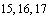 11.13. Не допускается проведение всех видов ремонтных работ помещений в присутствии обучающихся.

XII. Требования к прохождению профилактических медицинских осмотров, гигиенического воспитания и обучения, личной гигиене работников организации для обучающихся с ОВЗ12.1. Работники проходят предварительные, при поступлении на работу, и периодические медицинские осмотры в установленном порядке.
________________
(Приказ Минздравсоцразвития России от 12.04.2011 N 302н "Об утверждении перечней вредных и (или) опасных производственных факторов и работ, при выполнении которых проводятся обязательные предварительные и периодические медицинские осмотры (обследования), и Порядка проведения обязательных предварительных и периодических медицинских осмотров (обследований) работников, занятых на тяжелых работах и на работах с вредными и (или) опасными условиями труда" (зарегистрирован Минюстом России 21.10.2011, регистрационный N 22111) с изменениями, внесенными приказом Минздрава России от 15.05.2013 N 296н (зарегистрирован Минюстом России 03.07.2013, регистрационный N 28970).


Работники проходят профессиональную гигиеническую подготовку и аттестацию при приеме на работу и далее с периодичностью не реже одного раза в два года, работники пищеблока, а также лица привлекаемые к раздаче готовой пищи детям - один раз в год.

Работники прививаются в соответствии с национальным календарем профилактических прививок, а также по эпидемиологическим показаниям.
________________
Приказ Минздрава России от 21.03.2014 N 125н "Об утверждении национального календаря профилактических прививок и календаря профилактических прививок по эпидемическим показаниям" (зарегистрирован в Минюсте России 25.04.2014, регистрационный N 32115).

12.2. Каждый работник должен иметь личную медицинскую книжку, в которую должны быть внесены результаты медицинских обследований и лабораторных исследований, сведения о прививках, перенесенных инфекционных заболеваниях, сведения о прохождении профессиональной гигиенической подготовки и аттестации, допуск к работе.
12.3. Работники должны соблюдать правила личной гигиены: приходить на работу в чистой одежде и использовать сменную обувь; оставлять верхнюю одежду, головной убор и личные вещи в индивидуальном шкафу для одежды; коротко стричь ногти.

XIII. Требования к соблюдению санитарных правил13.1. Руководитель организации для обучающихся с ОВЗ является ответственным лицом за организацию и полноту выполнения настоящих санитарных правил и обеспечивает:

- наличие текста настоящих санитарных правил в общеобразовательной организации для обучающихся с ОВЗ;

- выполнение требований санитарных правил всеми работниками;

- необходимые условия для соблюдения санитарных правил;

- прием на работу лиц, имеющих допуск по состоянию здоровья, прошедших профессиональную гигиеническую подготовку и аттестацию;

- наличие медицинских книжек на каждого работника и своевременное прохождение ими периодических медицинских осмотров и обследований, профессиональной гигиенической подготовки и аттестации;

- организацию профессиональной гигиенической подготовки и переподготовки и аттестации работников;

- организацию мероприятий по дезинфекции, дезинсекции и дератизации;

- исправную работу технологического, холодильного и другого оборудования.
13.2. Ответственное лицо или медицинский персонал должны осуществлять повседневный контроль за соблюдением требований санитарных правил.
13.3. Руководитель обязан информировать территориальные учреждения здравоохранения о случаях инфекционных заболеваний среди обучающихся с ОВЗ.
13.4. За нарушение санитарного законодательства руководитель, а также должностные лица, нарушившие требования настоящих санитарных правил, несут ответственность в порядке, установленном законодательством Российской Федерации.

Приложение N 1. Комплектование классов (групп) для обучающихся с ОВЗПриложение N 1
к СанПиН 2.4.2.3286-15 
Примечание: * варианты программ:

- 1-й вариант предполагает, что обучающийся получает образование, полностью соответствующее по итоговым достижениям к моменту завершения обучения, образованию сверстников, находясь в их среде и в те же сроки обучения;

- 2-й вариант предполагает, что обучающийся получает образование в пролонгированные сроки обучения;

- 3-й вариант предполагает, что обучающийся получает образование, которое по содержанию и итоговым достижениям не соотносится к моменту завершения школьного обучения с содержанием и итоговыми достижениями сверстников, не имеющих дополнительные ограничения по возможностям здоровья, в пролонгированные сроки (для обучающихся с нарушением слуха, зрения, опорно-двигательного аппарата, расстройством аутистического спектра и умственной отсталостью);

- 4-й вариант предполагает, что обучающийся получает образование, которое по содержанию и итоговым достижениям не соотносится к моменту завершения школьного обучения с содержанием и итоговыми достижениями сверстников, не имеющих дополнительные ограничения по возможностям здоровья, в пролонгированные сроки (для обучающихся с умственной отсталостью (умеренной, тяжелой, глубокой степени, тяжелыми и множественными нарушениями развития). На основе данного варианта программы образовательная организация разрабатывает специальную индивидуальную программу развития (СИПР).

Приложение N 2. Рекомендации к организации режима дня при дневном и круглосуточном пребывании обучающихся в организациях для обучающихся с ОВЗПриложение N 2
к СанПиН 2.4.2.3286-15 1. Успешность обучения, реабилитации и социальной адаптации обучающихся в организациях для обучающихся с ОВЗ зависит от правильной организации режима дня и соответствия возрасту основных компонентов режима (продолжительности и качества сна, прогулки, организации физического воспитания и питания).
2. Продолжительность ночного сна для обучающихся 7-10 лет должна составлять не менее 10 часов, для обучающихся 11-14 лет - не менее 9 часов, для обучающихся 15-17 лет - не менее 8,5 часов.

Для обучающихся начального общего образования, перенесших заболевание, а также в период адаптации к обучению показан дневной сон длительностью в 1-2 часа. Дневной сон может быть рекомендован по медицинским показаниям и более старшим обучающимся. Между ужином и сном рекомендуется организовывать прогулки на воздухе или тихие игры в помещении, а также режим проветривания спальных помещений.
3. Продолжительность прогулки должна составлять в течение дня для обучающихся 7-10 лет не менее 3,5 ч, для обучающихся 11-14 лет - не менее 3 часов, для обучающихся 15-17 лет - не менее 2,5 часов. Время прогулки рекомендуется распределять в течение дня следующим образом: до начала занятий - 20-30 минут; после учебных занятий - 1-1,5 ч; перед приготовлением домашних заданий - 1 ч; после ужина - 1 ч.

Для поддержания необходимого уровня умственной работоспособности в течение учебного дня для обучающихся 1-9 классов в середине учебных занятий рекомендуется проводить динамическую паузу на свежем воздухе продолжительностью 45 минут.
4. Основной формой физического воспитания являются уроки физкультуры, которые проводят по специальным программам, учитывающим категорию и состояние здоровья обучающихся.

Наряду с уроками физкультуры в режиме дня должны предусматриваться: утренняя гимнастика, физкультурные паузы на уроках и при самоподготовке, подвижные игры на переменах и во время прогулки, занятия в спортивных секциях и кружках, лечебная физкультура и система закаливающих процедур.

Дозирование физической нагрузки, корригирующей и лечебной гимнастики для обучающихся с ОВЗ осуществляется посредством проведения в каждом классе (группе) занятий по программам, соответствующим особенностям психофизического развития, индивидуальным возможностям и состоянию здоровья обучающихся с ОВЗ.

Групповые и индивидуальные занятия по лечебной физкультуре целесообразно проводить во второй половине дня.

Режим дня для обучающихся (в том числе - проживающих в интернате) рекомендуется организовывать в соответствии с таблицей 1.

Таблица 1. Рекомендуемый режим дняТаблица 1 Классы Максимально допустимая недельная нагрузка в Максимально допустимая недельная нагрузка в академических часах академических часах Урочная деятельность Внеурочная деятельность***(аудиторная недельная нагрузка)Начальное общее образование Начальное общее образование 1 (1 дополнительный)21 до 10 2-4 (5*, 6**)23 до 10 Основное общее образование Основное общее образование Основное общее образование 5 29 до 10 6 30 до 10 7 32 до 10 8-9 33 до 10 Среднее общее образование Среднее общее образование Среднее общее образование 10-11 (12)34 до 10 Примечание:* 5 класс - для глухих, слабослышащих и позднооглохших, слепых и слабовидящих обучающихся и обучающихся с расстройствами аутистического спектра.

** 6 класс - для глухих обучающихся и обучающихся с расстройствами аутистического спектра.

*** Часы внеурочной деятельности могут быть реализованы как в течение учебной недели, так и в период каникул, в выходные и праздничные дни.

Часы, отведенные на внеурочную деятельность, могут быть использованы для: проведения общественно полезных практик, исследовательской деятельности, реализации образовательных проектов, экскурсий, походов, соревнований, посещений театров, музеев.

Допускается перераспределение часов внеурочной деятельности по годам обучения в пределах одного уровня общего образования, а также их суммирование в течение учебного года.Примечание:* 5 класс - для глухих, слабослышащих и позднооглохших, слепых и слабовидящих обучающихся и обучающихся с расстройствами аутистического спектра.

** 6 класс - для глухих обучающихся и обучающихся с расстройствами аутистического спектра.

*** Часы внеурочной деятельности могут быть реализованы как в течение учебной недели, так и в период каникул, в выходные и праздничные дни.

Часы, отведенные на внеурочную деятельность, могут быть использованы для: проведения общественно полезных практик, исследовательской деятельности, реализации образовательных проектов, экскурсий, походов, соревнований, посещений театров, музеев.

Допускается перераспределение часов внеурочной деятельности по годам обучения в пределах одного уровня общего образования, а также их суммирование в течение учебного года.Примечание:* 5 класс - для глухих, слабослышащих и позднооглохших, слепых и слабовидящих обучающихся и обучающихся с расстройствами аутистического спектра.

** 6 класс - для глухих обучающихся и обучающихся с расстройствами аутистического спектра.

*** Часы внеурочной деятельности могут быть реализованы как в течение учебной недели, так и в период каникул, в выходные и праздничные дни.

Часы, отведенные на внеурочную деятельность, могут быть использованы для: проведения общественно полезных практик, исследовательской деятельности, реализации образовательных проектов, экскурсий, походов, соревнований, посещений театров, музеев.

Допускается перераспределение часов внеурочной деятельности по годам обучения в пределах одного уровня общего образования, а также их суммирование в течение учебного года.Варианты программ образования*Варианты программ образования*N Вид ОВЗ 1 вариант 2 вариант 3 вариант 4 вариант п/п максимальное количество обучающихся максимальное количество обучающихся максимальное количество обучающихся максимальное количество обучающихся 1.Глухие обучающиеся Не более 2 глухих обучающихся в классе в условиях инклюзии. Общая наполняемость класса: 
при 1 глухом - не более 20 обучающихся, 
при 2 глухих - не более 15 обучающихся 6 5 5 2.Слабослышащие и
позднооглохшие
обучающиеся Не более 2 слабослышащих или позднооглохших обучающихся в классе в условиях инклюзии. Общая наполняемость класса: 
при 1 слабослышащем или позднооглохшем - не более 25 обучающихся, 
при 2 слабослышащих или позднооглохших - не более 20 обучающихся I отделение: 8

II отделение: 6 5 Вариант не предусмот-
рен 3.Слепые обучающиеся Не более 2 слепых обучающихся в классе в условиях инклюзии. Общая наполняемость класса: 
при 1 слепом - не более 20 обучающихся, 
при 2 слепых - не более 15 обучающихся 9 7 5 4.Слабовидящие обучающиеся Не более 2 слабовидящих обучающихся в классе в условиях инклюзии. Общая наполняемость класса: 
при 1 слабовидящем - не более 25 обучающихся, 
при 2 слабовидящих - не более 20 обучающихся 12 9 Вариант не предусмот-
рен 5.Обучающиеся с тяжелыми нарушениями речи (ТНР)Не более 5 обучающихся с ТНР 
в классе в условиях инклюзии. Общая наполняемость класса - не более 25 обучающихся.12 Вариант не преду-
смотрен Вариант не предусмот-
рен 6.Обучающиеся с нарушениями опорно-
двигательного аппарата (НОДА)Не более 2 обучающихся с НОДА в классе в условиях инклюзии. Общая наполняемость класса: 
при 1 обучающемся с НОДА - не более 20 обучающихся, 
при 2 - не более 15 обучающихся.5 5 5 7.Обучающиеся с задержкой психического развития (ЗПР)Не более 4 обучающихся с ЗПР в классе в условиях инклюзии. Общая наполняемость класса - не более 25 обучающихся 12 Вариант не преду-
смотрен Вариант не предусмот-
рен 8.Обучающиеся с расстройствами аутистического спектра (РАС)Не более 2 обучающихся с РАС в классе в условиях инклюзии. Общая наполняемость класса: 
при 1 обучающемся с РАС - не более 20 обучающихся, 
при 2 обучающихся с РАС - не более 15 обучающихся Не более 2 обучающихся с РАС в классе в условиях инклюзии при общей наполняе-
мости класса не более 12 обучающихся Не более 1 обучаю-
щего с РАС в классе в условиях инклюзии при общей наполняе-
мости класса не более 9 обучаю-
щихся Не более 1 обучающего с РАС в классе в условиях инклюзии при общей
наполняе-
мости класса не более 5 обучающих-
ся (не более 2-х обучающих-
ся с РАС в классе с обучающи-
мися с
умственной отсталостью (нарушени-
ями интеллекта)9.Обучающиеся с умственной отсталостью (интеллектуальными нарушениями)--12 5 Режимные моменты Время суток (час.)Время суток (час.)I-IV классы V-XI классы Подъем 7.00 7.00 Зарядка 7.05-7.20 7.05-7.20 Уборка спален, утренний туалет 7.20-7.40 7.20-7.40 Завтрак 7.40-8.00 7.40-8.00 Прогулка 8.00-8.30 8.00-8.30 Учебные занятия *8.30-12.30 8.30-11.20 Спортивный час 12.30-13.30 11.20-12.20 Учебные занятия -12.20-14.00 Обед 13.30-14.00 14.00-14.30 Дневной сон 14.00-15.30 -Полдник 15.30-16.00 -Прогулка, общественно полезный труд на воздухе -14.30-16.00 Самоподготовка **16.00-17.00 16.00-18.00 Внеклассные занятия, прогулка, свободное время 17.00-19.00 18.00-19.30 Ужин 19.00-19.30 19.30-20.00 Свободное время, прогулка, уход за одеждой, вечерний туалет 19.30-20.30 20.00-22.00 Сон 20.30-7.00 22.00-7.00 Примечание: * второй завтрак проводится после второго урока;

** полдник для IV-XI классов проводится в период самоподготовки. 

Коррекционные занятия могут проводиться во время учебных занятий и во время, отведенное на самоподготовку
Примечание: * второй завтрак проводится после второго урока;

** полдник для IV-XI классов проводится в период самоподготовки. 

Коррекционные занятия могут проводиться во время учебных занятий и во время, отведенное на самоподготовку
Примечание: * второй завтрак проводится после второго урока;

** полдник для IV-XI классов проводится в период самоподготовки. 

Коррекционные занятия могут проводиться во время учебных занятий и во время, отведенное на самоподготовку
